Информатика, 2 курс, строго для группы 27/28. Пройдите тест Информатика - информацияперейдя по следующей ссылкеhttps://onlinetestpad.com/ru/testview/5100-informatika-informaciyaТест содержит 20 вопросов, его можно проходить неоднократно, если результат вас не устроил.После прохождения теста пришлите мне на почту дистанционного обучения 
proba_IT@mail.ru скриншот (или фото) ваших результатов с оценкой. Оно должно выглядеть примерно следующим образом: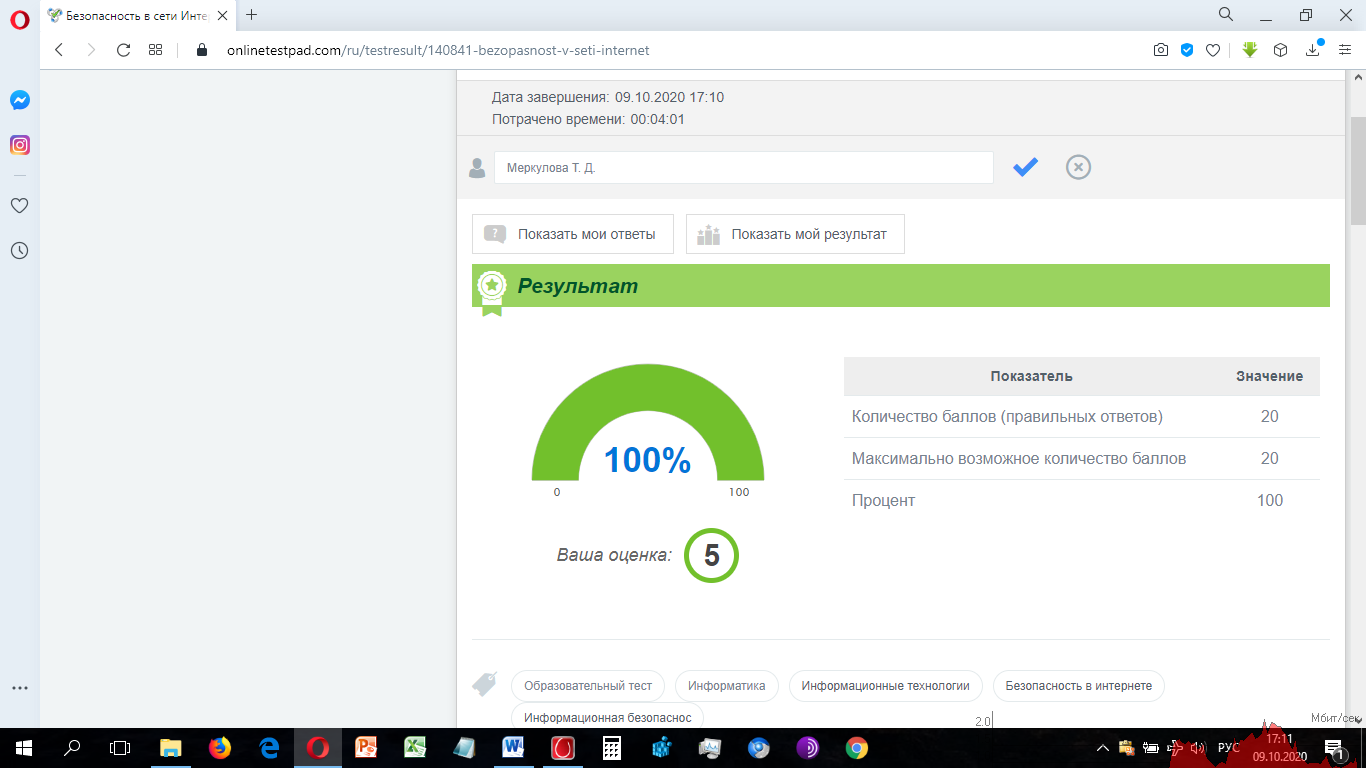 Надеюсь, что и ваши оценки меня порадуют)) Напоминаю!В ТЕМЕ письма ОБЯЗАТЕЛЬНО указывать ваши имя и фамилию, группу и кому предназначена работа, в данном случае, Меркуловой Т.Д. Неправильно оформленные письма не проходят фильтрацию и могут быть  не засчитаны!